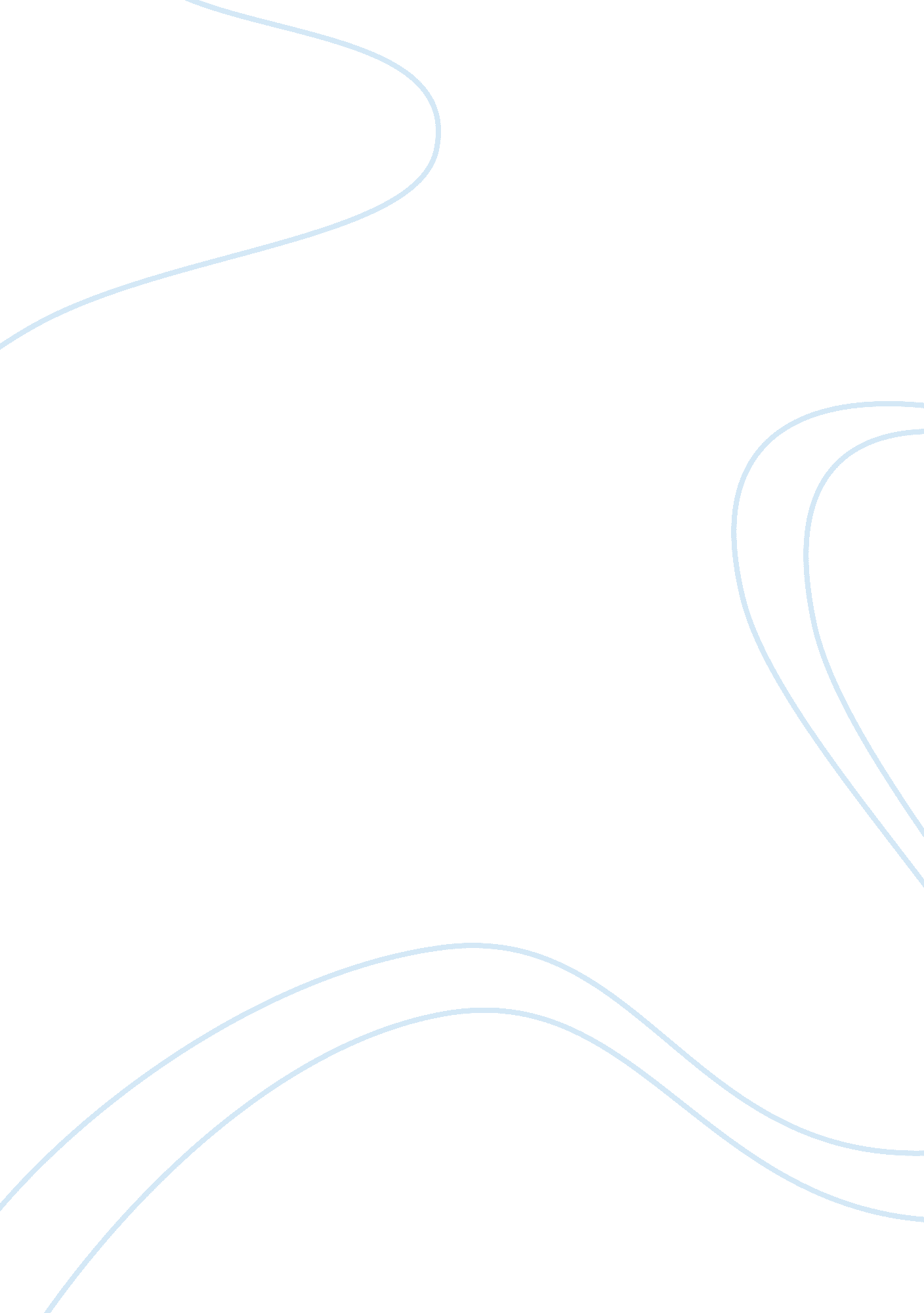 Sip 5: technology or writingEducation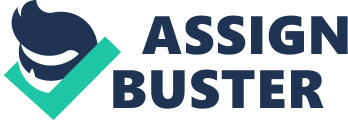 Q. A. Ans. I treat technology as a helpful support in an attempt to develop the traditional print-based literacy. One way I do this is by placing the students in a software of word-recognition so that their skills that help them read a book are improved (Morrow and Gambrell, 2011, p. 363). I address technology by learning about the latest gadgets, their features and characteristics, operative abilities, and functions. These days, getting new gadgets is more about developing new skills than just being a consumer to show off. I get hold of the latest apps and incorporate them in my everyday work. For example, I use Whatsapp to send voice mails to my friends and colleagues. It helps me save money and yet communicate with them efficiently. I understand the importance of technology and therefore, invest if I have to, in developing new skills. 
Q. B. Ans. 
I intend to improve the way I now address technology by keeping myself with the optimum. I shall, from now on, keep distributing them among my friends and family members that don’t even have them. Besides, I intend to increase the use and application of technology in teaching. Teachers generally remained confused as they cannot figure out easily where to start (Morrow and Gambrell, 2011, p. 361). With plentiful apps and 24/7 internet connectivity, teachers can make full use of resources and information available online to enrich their lectures. For example, I may demonstrate a certain concept of science to my students using moving image or documentary on Youtube. 
References: 
Morrow, L. M., and Gambrell, L. B. (2011). Best Practices in Literacy Instruction, 4th Ed. 
Guilford Press. 